23.07.2022Исх 51-55The Commonwealth of Trade Unions of Kazakhstan "Amanat" expresses its support to our comrades from the USB trade union in connection with the persecution by the authorities for their activities. The pressure and persecution of trade union leaders has intensified around the world. We must defend our comrades everywhere with dignity and together!We need to stand together against the challenges that the world and the bourgeoisie of world capital throws at us.A letter of protest in defense of our USB comrades will be sent to the Italian Embassy in Kazakhstan.On behalf of the Central Committee and the Executive Committee.Chairman of SPK "Amanat"Prygor Andrey.«Аманат» Қазақстанның кәсіподақтар ынтымақтастыгы» Республикалық кәсіподақтар бірлестігі010000, Қазақстан Республикасы,  Астана қаласы, Алматы ауданы Бараев көшесі  25-19.тел. 8(7172) 4210198 7 78 297 16 90e-mail:  amanat.prof.kz@gmail.com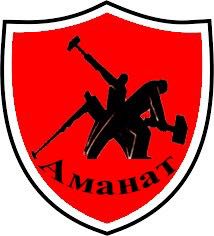 Республиканское объединение профсоюзов « Содружество профсоюзов Казахстана «Аманат»010000, Республика Казахстан,,  г. Астана, Алматинский район, ул. А. Бараева 25-19тел. 8(7172) 4210198 778 297 16 90e-mail:  amanat.prof.kz@gmail.com